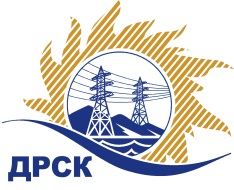 Акционерное Общество«Дальневосточная распределительная сетевая  компания»Протокол № 215/МЭ-ВПЗаседания закупочной комиссии по выбору победителя по открытому запросу цен на право заключения договора на поставку «СИЗ разное», закупка 351 ГКПЗ 2018ПРИСУТСТВОВАЛИ: члены постоянно действующей Закупочной комиссии АО «ДРСК»  1-го уровня.ВОПРОСЫ, ВЫНОСИМЫЕ НА РАССМОТРЕНИЕ ЗАКУПОЧНОЙ КОМИССИИ: О  рассмотрении результатов оценки заявок Участников.Об отклонении заявки ООО «Фабрика Одежды»О признании заявок соответствующими условиям Документации о закупкеОб итоговой ранжировке заявокО выборе победителя открытого запроса цен.РЕШИЛИ:По вопросу № 1:Признать объем полученной информации достаточным для принятия решения.Принять цены, полученные на процедуре вскрытия конвертов с заявками участников.По вопросу № 2:Отклонить заявку Участника ООО «Фабрика Одежды» от дальнейшего рассмотрения как несоответствующую требованиям основании  пп «а,б» п. 2.8.2.5 Документации о закупке.По вопросу № 3:1. Признать заявки ООО «Торговый Дом-ВСТК» ИНН/КПП 2723054805/272301001 ОГРН 1022701200367; ООО "ЦЕНТР СНАБЖЕНИЯ-ДВ" ИНН/КПП 2723186777/272301001 ОГРН 1162724063215; ООО «Униторг-ДВ»  ИНН/КПП 2721177590/272101001 ОГРН 1102721004946  соответствующими условиям Документации о закупке и принять их к дальнейшему рассмотрению.По вопросу № 4:Утвердить итоговую ранжировку заявок:По вопросу № 5:1. Признать победителем открытого запроса цен на право заключение договора на поставку «СИЗ разное»,  участника, занявшего первое место в итоговой ранжировке по степени предпочтительности для Заказчика  ООО «Торговый Дом-ВСТК» ИНН/КПП 2723054805/272301001 ОГРН 1022701200367  на условиях: стоимость заявки 495 361.56 руб. с без учета НДС (НДС не предусмотрен). Срок поставки: до 20 марта 2018. Условия оплаты: 30 дней с даты подписания акта сдачи-приемки товара, товарной накладной (ТОРГ-12). Гарантийный срок на продукцию: 36 месяцев со дня изготовления.Исп. Коротаева Т.В.(4162)397-205Благовещенск ЕИС № 31705887848 (МСП)«30» января  2018 г.№Наименование участника Стоимость заявки на участие в запросе цен1ООО «Торговый Дом-ВСТК» 
ИНН/КПП 2723054805/272301001 
ОГРН 1022701200367495 361.56 руб. с без учета НДСНДС не предусмотрен2ООО "ЦЕНТР СНАБЖЕНИЯ-ДВ" 
ИНН/КПП 2723186777/272301001 
ОГРН 1162724063215588 529.42 руб. с без учета НДС694 464.72 руб. с учетом НДС3ООО «Фабрика Одежды» 
ИНН/КПП 5404240857/540401001 
ОГРН 1055404003423599 186.45 руб. с без учета НДС707 040.01 руб. с учетом НДС4ООО «Униторг-ДВ» 
ИНН/КПП 2721177590/272101001 
ОГРН 1102721004946496 138.50 руб. с без учета НДС585 443.43 руб. с учетом НДСОснования для отклоненияВ Техническом предложении, Участник предлагает только одно средство-аналог, которое не является средством от клеща, а только от комаров и мошек, что не соответствует  требованиям п. 1.1 ТЗ, в котором требуются три средства:  средство от клещей;   универсальное средство от клещей и мошек;  средство от комаров.Место в итоговой ранжировкеНаименование участника и его адресЦена заявки на участие в закупке, руб. без учета НДСПрименение приоритета в соответствии с 925-ПП1 местоООО «Торговый Дом-ВСТК» 
ИНН/КПП 2723054805/272301001 
ОГРН 1022701200367495 361.56нет2 местоООО «Униторг-ДВ» 
ИНН/КПП 2721177590/272101001 
ОГРН 1102721004946496 138.50нет3 местоООО "ЦЕНТР СНАБЖЕНИЯ-ДВ" 
ИНН/КПП 2723186777/272301001 
ОГРН 1162724063215588 529.42нетСекретарь комиссии ______________________М.Г. Елисеева